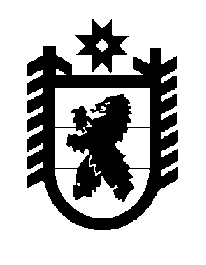 Российская Федерация Республика Карелия    ПРАВИТЕЛЬСТВО РЕСПУБЛИКИ КАРЕЛИЯРАСПОРЯЖЕНИЕот  7 марта 2018 года № 186р-Пг. Петрозаводск В целях реализации Закона Республики Карелия от 26 июня 2015 года 
№ 1908-ЗРК «О перераспределении полномочий между органами местного самоуправления муниципальных образований в Республике Карелия и органами государственной власти Республики Карелия», в соответствии с частью 11                   статьи 154 Федерального закона  от 22 августа 2004 года № 122-ФЗ «О внесении изменений в законодательные акты Российской Федерации и признании утратившими силу некоторых законодательных актов Российской Федерации в связи с принятием федеральных законов «О внесении изменений и дополнений в Федеральный закон «Об общих принципах организации законодательных (представительных) и исполнительных органов государственной власти субъектов Российской Федерации» и «Об общих принципах организации местного самоуправления в Российской Федерации», учитывая решения Совета Летнереченского сельского  поселения от 28 ноября 2017 года № 131 
«Об утверждении Перечня имущества, предлагаемого к передаче из муниципальной собственности муниципального образования «Летнереченское сельское поселение» в государственную собственность Республики Карелия», 
от 26 декабря 2017 года № 135 «О внесении изменений в Решение Совета  Летнереченского сельского поселения от 28.11.2017 года № 131 «Об утверждении Перечня имущества, предлагаемого к передаче из муниципальной собственности муниципального образования «Летнереченское сельское поселение» 
в государственную собственность Республики Карелия»:1. Утвердить прилагаемый перечень имущества, передаваемого  из муниципальной собственности муниципального образования «Летнереченское сельское поселение» в государственную собственность Республики Карелия.2. Министерству имущественных и земельных отношений Республики Карелия совместно с администрацией муниципального образования «Летнереченское сельское поселение» обеспечить подписание передаточного акта.3. Право собственности Республики Карелия на указанное в пункте 1 настоящего распоряжения имущество возникает с момента подписания передаточного акта. 
           Глава Республики Карелия                                                              А.О. ПарфенчиковУтвержден распоряжениемПравительства Республики Карелияот  7 марта 2018 года № 186р-ППеречень имущества, передаваемого из муниципальной собственности 
муниципального образования «Летнереченское сельское поселение» 
в государственную собственность Республики Карелия________________Наименование имуществаАдрес местонахождения имуществаИндивидуализирующие характеристики имуществаТрансформаторная подстанция № 316пос. Летний-26/0,4 кВ